Лабораторная частьРассмотрим моделирование двухфазной системы массового обслуживания в программных средах MATLAB и GPSS/PC. Сначала выполним моделирование двухфазной системы в MATLAB. Примем, что параметр входного простейшего потока равен , а интенсивность обслуживания каждой фазы равна , т. е. , . В основе моделирования стоит задача интегрирования системы дифференциальных уравнений вида (1.2) на отрезке времени, когда вероятности состояний примут свои установившиеся значения. По установившимся значениям вероятностей рассчитываются операционные характеристики системы. Входными данными программы, таким образом, будут являться интенсивности входного потока и обслуживания, а также матрица коэффициентов системы дифференциальных уравнений.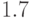 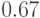 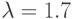 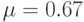 1. Пример моделирования в системе matlabПрограмма моделирования оформлена в виде  -функции без аргументов и без возвращаемого значения. Это позволит в одном  -файле использовать дополнительные  -функции.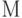 Программный код решения примера:function twophase;clc,close all% ВХОДНЫЕ ДАННЫЕL = 1.7;M = 0.67;global AA = [-L, M, 0, 0, 0;    0, -(L+M), M, 0, M;    L, 0, -M, M, 0;    0, L, 0, -2*M, 0;    0, 0, 0, M, -M];% ИНТЕРВАЛ ИНТЕГРИРОВАНИЯT = [0, 20];% НАЧАЛЬНЫЕ УСЛОВИЯP0 = [1;zeros(length(A)-1,1)];% ВЫЗОВ РЕШАТЕЛЯ ДИФФЕРЕНЦИАЛЬНЫХ УРАВНЕНИЙ[t,P] = ode45(@faza,T,P0);% ПОСТРОЕНИЕ ДИАГРАММ ВЕРОЯТНОСТЕЙ СОСТОЯНИЙfigure(1);line(t,P(:,1),'linew',2, 'color','r'),line(t,P(:,2), 'marker','o','color', [0,102,102]/255),line(t,P(:,3), 'lines','--','linew',2, 'color', 'k'),line(t,P(:,4), 'lines','-.','linew',2, 'color', 'b'),line(t,P(:,5), 'linestyle',':','linew',2, 'color','m'),str='\bfВероятности состояний двухфазной системы обслуживания:';title(sprintf('%s %s = %g; %s = %g',str,'\lambda',L,'\mu', M));legend('P_0_0(t)','P_0_1(t)','P_1_0(t)','P_1_1(t)','P_b_1(t)');xlabel('\bf -  -  -  -  -  -  t -  -  -  -  -  - ');ylabel('\bf P(t)');%%% ОПЕРАЦИОННЫЕ ХАРАКТЕРИСТИКИ СИСТЕМЫ% Ncp - СРЕДНЕЕ ЧИСЛО ТРЕБОВАНИЙ В СИСТЕМЕk =[0, 1, 2];Pk = [P(end,1);P(end,2)+P(end,3);P(end,4)+P(end,5)];Ncp = k*Pk;fprintf('\n\t ОПЕРАЦИОННЫЕ ХАРАКТЕРИСТИКИ ДВУХФАЗНОЙ СИСТЕ-МЫ:\n');fprintf('\t Среднее число требований в системе: Ncp = %f\n',Ncp);% Pf1 - ВЕРОЯТНОСТЬ НАЧАЛА ОБСЛУЖИВАНИЯ Pf1 = P(end,1)+P(end,2);fprintf('\t Вероятность начала обслуживания: Pf1 = %f\n',Pf1);% Pomk - ВЕРОЯТНОСТЬ ОТКАЗА В ОБСЛУЖИВАНИИ  Pomk = 1-Pf1;fprintf('\t Вероятность отказа: Pomk = %f\n',Pomk);%  Q - ОТНОСИТЕЛЬНАЯ ПРОПУСКНАЯ СПОСОБНОСТЬ Q = 1-Pomk;fprintf('\t Относительная пропускная способность системы: Q = %f\n',Q);% Lef - ЭФФЕКТИВНАЯ ЧАСТОТА ПОСТУПЛЕНИЯ ТРЕБОВАНИЙ В СИСТЕМУLef = L*Pf1;fprintf('\t Эффективная частота поступления требований в систему: Lef = %f\n',Lef);% Ab - АБСОЛЮТНАЯ ПРОПУСКНАЯ СПОСОБНОСТЬ Ab = Lef*Q;fprintf('\t Абсолютная пропускная способность системы: Ab = %f\n',Ab)% Ts - ПОЛНОЕ ВРЕМЯ ПРЕБЫВАНИЯ ТРЕБОВАНИЙ В СИСТЕМЕ  Ts = Ncp/Lef;fprintf('\t Полное время пребывания требования в системе: Ts = %f\n',Ts);% Tcp1 - СРЕДНЕЕ ВРЕМЯ ОБСЛУЖИВАНИЯ ОДНОГО ТРЕБОВАНИЯTcp1 = 2*(1/M);fprintf('\t Среднее время обслуживания требования в системе: Tcp = %f\n',Tcp1);% Td - СРЕДНЕЕ ВРЕМЯ ЗАДЕРЖКИ Td = Ts - Tcp1;fprintf('\t Среднее время задержки в обслуживании: Td = %f\n',Td);% Финальные (стационарные) вероятностиfprintf('\n\t Финальные (стационарные) вероятности:\n');k = 0;for J = 1 : length(P0)    if J == 1 | J == 2fprintf('\t P0%d = %f\n ',J-1,  P(end, J));    elseif J > 2 & J < length(P0)fprintf('\t P1%d = %f\n ', k,  P(end, J));k = k + 1;    elsefprintf('\t Pb1 = %f\n', P(end,end));   endend% М-функция описания правых частей дифференциальных уравненийfunction f = faza(t,P)global Af = A*P;Результаты моделирования по определению операционных характеристикОПЕРАЦИОННЫЕ ХАРАКТЕРИСТИКИ ДВУХФАЗНОЙ СИСТЕМЫ	 Среднее число требований в системе: Ncp = 1.345670	 Вероятность начала обслуживания: Pf1 = 0.224859	 Вероятность отказа: Pomk = 0.775141	 Относительная пропускная способность системы: Q = 0.224859	 Эффективная частота поступления требований в систему: Lef = 0.382260	 Абсолютная пропускная способность системы: Ab = 0.085955	 Полное время пребывания требования в системе: Ts = 3.520298	 Среднее время обслуживания требования в системе: Tcp = 2.985075	 Среднее время задержки в обслуживании: Td = 0.535224          Финальные (стационарные) вероятности:	 P00 = 0.063570					 	 P01 = 0.161289 	 P10 = 0.365900 	 P11 = 0.204626 	 Pb1 = 0.204615Переходные процессы вероятностей состояний показаны на рис. 1.3.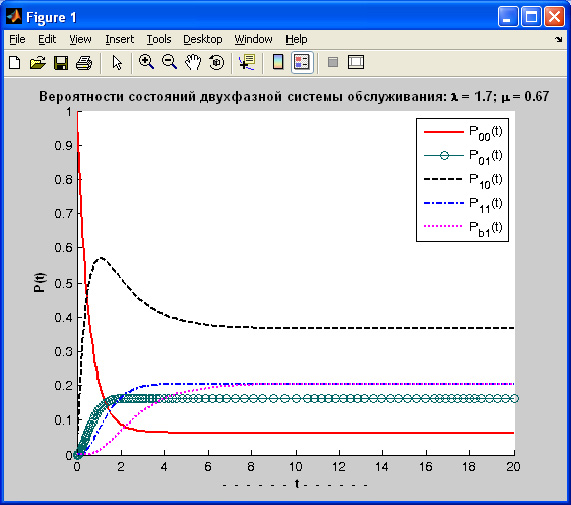 
Рис. 1.3. Переходные процессы вероятностей состояний в двухфазной системеЗадание 1Вычислите по формуле Литтла среднее количество требований в системе.Проверьте нормировочное условие для вероятностей состояний системы в трех точках временного интервала интегрирования.В соответствии с номером компьютера, на котором выполняется лабораторная работа (1, 2, 3 и т. д.), увеличьте интенсивность входного потока на этот номер. Выполните два предыдущих пункта задания.Результаты расчета операционных характеристик запишите в текстовый файл с именем compX.txt, где  — номер компьютера, на котором выполняется лабораторная работа.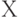 Напишите программу с различными интенсивностями обслуживания в фазах обслуживания. Рассчитайте также операционные характеристики двухфазной системы обслуживания.2. Пример моделирования в системе GPSS/PCДля моделирования в системе GPSS/PC необходимо подготовить данные по функциям распределения случайных величин для имитации пуассоновского входного потока и экспоненциального обслуживания. В обоих случаях используется экспоненциальное распределение, поскольку интервалы времени между требованиями в пуассоновском потоке распределены по экспоненциальному закону. В рассматриваемом случае параметры пуассоновского потока и экспоненциального обслуживания заданы и равны соответственно , .Для подготовки данных по функциям распределения случайных величин использован следующий программный код:clear all,clcL = 1.7; %% Интенсивность входного потокаM = 0.67; %% Интенсивность обслуживания%% Функции экспоненциального распределенияx = 0 : 0.2 : 20;F = 1 - exp(-L*x); F2 = 1 - exp(-M*x);%%% Запись в текстовый файл input.txtfid = fopen('input.txt', 'w');%% Для блока generate    fprintf(fid, 'puas  function RN1,C50\r\n');for J = 1 : length(x)    if J <= 50        if mod(J, 5) fprintf(fid, '%g,%g/', F(J), x(J));            elsefprintf(fid, '\r\n');  fprintf(fid, '%g,%g/', F(J), x(J));             end    endendfprintf(fid, '\r\n;-----------------------------------\r\n');%% Для блоков advancefprintf(fid, '\r\nexpM  function RN2,C50\r\n');for J = 1 : length(x)    if J <= 50        if mod(J, 5) fprintf(fid, '%g,%g/', F2(J), x(J));            elsefprintf(fid, '\r\n');  fprintf(fid, '%g,%g/', F2(J), x(J));           end    endendfclose(fid);В программе функция  применена для формирования заданного количества массива строк с данными для выбора случайных чисел, распределенных по экспоненциальному закону. Сформированные массивы будут представлены в GPSS-программе.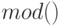 GPSS-программа приводится ниже. В ней задано условие обработки 500 требований.Программный код решения примера в системе GPSS/PC:simulatepuas  function RN5,C500,0/0.28823,0.2/0.493383,0.4/0.639405,0.6/0.743339,0.8/0.817316,1/0.869971,1.2/0.907449,1.4/0.934125,1.6/0.953112,1.8/0.966627,2/0.976246,2.2/0.983093,2.4/0.987966,2.6/0.991434,2.8/0.993903,3/0.995661,3.2/0.996911,3.4/0.997802,3.6/0.998435,3.8/0.998886,4/0.999207,4.2/0.999436,4.4/0.999598,4.6/0.999714,4.8/0.999797,5/0.999855,5.2/0.999897,5.4/0.999927,5.6/0.999948,5.8/0.999963,6/0.999974,6.2/0.999981,6.4/0.999987,6.6/0.99999,6.8/0.999993,7/0.999995,7.2/0.999997,7.4/0.999998,7.6/0.999998,7.8/0.999999,8/0.999999,8.2/0.999999,8.4/1,8.6/1,8.8/1,9/1,9.2/1,9.4/1,9.6/1,9.8/;------------------------------expM  function RN6,C500,0/0.12541,0.2/0.235092,0.4/0.331019,0.6/0.414916,0.8/0.488291,1/0.552465,1.2/0.60859,1.4/0.657677,1.6/0.700608,1.8/0.738154,2/0.770992,2.2/0.799712,2.4/0.82483,2.6/0.846798,2.8/0.866011,3/0.882815,3.2/0.897511,3.4/0.910364,3.6/0.921605,3.8/0.931437,4/0.940035,4.2/0.947556,4.4/0.954133,4.6/0.959885,4.8/0.964916,5/0.969316,5.2/0.973164,5.4/0.976529,5.6/0.979473,5.8/0.982047,6/0.984299,6.2/0.986268,6.4/0.98799,6.6/0.989496,6.8/0.990813,7/0.991965,7.2/0.992973,7.4/0.993854,7.6/0.994625,7.8/0.995299,8/0.995889,8.2/0.996404,8.4/0.996855,8.6/0.99725,8.8/0.997595,9/0.997896,9.2/0.99816,9.4/0.998391,9.6/0.998593,9.8/tab1 table m1,0,5,12tab2 table mp2,0,5,10******** Basic Program *******5  generate fn$puas10  savevalue FULL+,1;--- Probability P00 -----------15  test E f1,0,met120  test E f2,0,met125  savevalue P_00+,1;--- Probability P01 -----------30 met1  test E f1,0,met235  savevalue P_01+,1;--- Probability P10 -----------40 met2  test E f2,0,met3;45  savevalue P_10+,1;--- Probability P11+Pb1---------50 met3  test NE f1,0,met455  test NE f2,0,met460  test NE q2,0,met465  savevalue P_11b1+,170 met4  assign 2,175  gate NU 1,exitNOT;---------- 1st phase ---------------80  seize 185  advance fn$expM90  release 195  mark 2;---------- Delay ------------------100  queue 2105  gate NU 2110  depart 2120  tabulate tab2;---------- 2nd phase ---------------125  seize 2130  advance fn$expM135  release 2;------------------------------------140  tabulate tab1145  terminate 1150 exitNOT  savevalue exit0+,1 155   terminatestart 500;endКомментарии к программеВведение таблицы  с аргументом  (системный стандартный числовой атрибут) — временем пребывания в модели транзакта, обрабатываемого программой в данный момент, позволяет табулировать величину  и найти среднее значение времени пребывания транзакта в модели.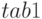 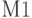 Введение таблицы  с аргументом  (стандартный числовой атрибут транзакта) — значением времени, равного разности относительного модельного времени и содержимого 2-го параметра текущего транзакта. Табулируется время пребывания транзакта в заблокированном состоянии. Отметка времени осуществляется блоком .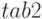 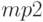 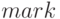 В программе использованы стандартные числовые атрибуты , , которые определяют состояния соответствующих устройств. Если устройство свободно, то величина стандартного числового атрибута равна 0, и 1 — во всех остальных случаях.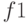 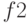 Результат выполнения программы система GPSS/PC оформляет в виде файла стандартного отчета, который имеет следующий вид:GPSS/PC Report file REPORT.GPS.  (V 2, # 37349)  01-08-2010 10:28:19   page 1     START_TIME    END_TIME  BLOCKS    FACILITIES  STORAGES   FREE_MEMORY            0          675     30           2          0        135296 LINE       LOC          BLOCK_TYPE       ENTRY_COUNT   CURRENT_COUNT   RETRY  5          1            GENERATE             3092              0         0  10         2            SAVEVALUE            3092              0         0  15         3            TEST                 3092              0         0  20         4            TEST                  501              0         0  25         5            SAVEVALUE             159              0         0  30        MET1          TEST                 3092              0         0  35         7            SAVEVALUE             501              0         0  40        MET2          TEST                 3092              0         0  45         9            SAVEVALUE             982              0         0  50        MET3          TEST                 3092              0         0  55         11           TEST                 2591              0         0  60         12           TEST                 1768              0         0  65         13           SAVEVALUE            1453              0         0  70        MET4          ASSIGN               3092              0         0  75         15           GATE                 3092              0         0  80         16           SEIZE                 501              0         0  85         17           ADVANCE               501              1         0  90         18           RELEASE               500              0         0  95         19           MARK                  500              0         0  100        20           QUEUE                 500              0         0  105        21           GATE                  500              0         0  110        22           DEPART                500              0         0  120        23           TABULATE              500              0         0  125        24           SEIZE                 500              0         0  130        25           ADVANCE               500              0         0  135        26           RELEASE               500              0         0  140        27           TABULATE              500              0         0  145        28           TERMINATE             500              0         0  150       EXITNOT       SAVEVALUE            2591              0         0  155        30           TERMINATE            2591              0         0FACILITY   ENTRIES  UTIL.   AVE._TIME AVAILABLE  OWNER PEND INTER RETRY DELAY  1           501  0.800        1.08      1      3090   0     0     0     0  2           500  0.740        1.00      1         0   0     0     0     0QUEUE        MAX  CONT. ENTRIES ENTRIES(0) AVE.CONT. AVE.TIME  AVE.(-0) RETRY  2           19     0     500       207     2.95        3.98      6.79    0TABLE            MEAN      STD.DEV. RETRY  RANGE           FREQUENCY  CUM.% TAB1             6.06        5.22    0                                           -         0          50      10.00                                        0 -         5         233      56.60                                        5 -        10         120      80.60                                       10 -        15          67      94.00                                       15 -        20          24      98.80                                       20 -        25           6     100.00TAB2             3.98        5.03    0                                           -         0         207      41.40                                        0 -         5         137      68.80                                        5 -        10          97      88.20                                       10 -        15          40      96.20                                       15 -        20          18      99.80                                       20 -        25           1     100.00XACT_GROUP         GROUP_SIZE       RETRY POSITION                  0           0GPSS/PC Report file REPORT.GPS.  (V 2, # 37349)  01-08-2010 10:28:19   page 2SAVEVALUE                           VALUE        RETRY FULL                              +3092            0 P_00                               +159            0 P_01                               +501            0 P_10                               +982            0 P_11B1                            +1453            0 EXIT0                             +2591            0Расчет операционных характеристик двухфазной системы по файлу стандартного отчета будем на окончании помечать буквой .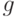 Расчет вероятности отказа в обслуживании определим как отношение числа требований, получивших отказ (число 2591 в сохраняемой ячейке  ), к общему числу (число 3092 в сохраняемой ячейке  ):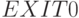 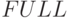 .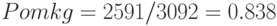 Относительная пропускная способность и вероятность того, что вновь поступившее требование будет принято на обслуживание 1-й фазой, равны между собой и определяются как противоположная вероятность отказа в обслуживании, т. е..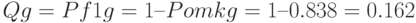 Расчет эффективной частоты поступления требований в систему: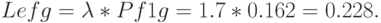 Абсолютная пропускная способность двухфазной системы:.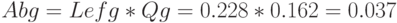 Полное время пребывания требования в системе определяется как среднее значение таблицы с именем :.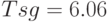 Среднее время блокировки 1-й фазы определяется как среднее значение таблицы с именем :.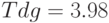 Среднее время обработки одного требования в двухфазной системе можно определить двумя путями: как сумму значений полей  для устройств 1 и 2 (  ) и как разность между  и :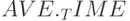 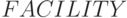 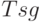 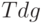 .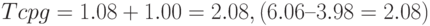 Среднее число требований в двухфазной системе определим по формуле Литтла:.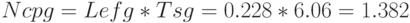 Финальные (стационарные) вероятности определим как частное от деления числа требований, отвечающим заданным условиям (успешное событие), к общему числу требований, поступивших в систему. Для этого в программе были созданы ячейки сохраняемых величин: для вероятности  — ячейка , для вероятности  — ячейка , для вероятности  — ячейка , для суммы вероятностей  (поскольку они равны между собой) — ячейка . В соответствии с результатами, приведенными в файле стандартного отчета, получим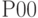 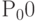 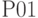 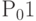 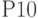 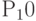 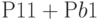 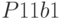  ;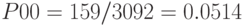  ;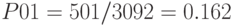  ;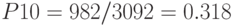 .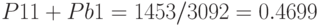 Проведем контрольную проверку. Для этого сложим вероятности (которые являются несовместными):.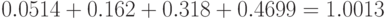 Поскольку полученный результат практически равен единице, можно считать, что расчет вероятностей произведен успешно.Задание 2Выполните прогон программы с датчиками случайных чисел  в соответствии с номером компьютера, за которым выполняется лабораторная работа, т. е. ,  и т. д. Сравните полученные операционные характеристики с соответствующими характеристиками, определенными при моделировании двухфазной системы в MATLAB.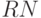 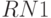 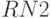 Видоизмените программу так, чтобы можно было построить функцию распределения времени блокировки 1-й фазы.Напишите программу с различными интенсивностями обслуживания в фазах обслуживания. Рассчитайте также операционные характеристики двухфазной системы обслуживания. Сравните с операционными характеристиками, полученными при моделировании в системе MATLAB.Смоделируйте в MATLAB и в GPSS/PC (GPSS World) трехфазную систему обслуживания и рассчитайте операционные характеристики по параметрам примера для двухфазной системы, т. е. , .Контрольные вопросыКаким видом дифференциальных уравнений описывается многофазная система массового обслуживания?Что называется интенсивностью входного потока требований?Что называется интенсивностью обслуживания многофазной системы?Что называется простейшим потоком требований?Что называется функцией распределения случайной величины?Какова функциональная связь между функцией распределения случайной непрерывной величины и ее плотностью?Могут ли быть многофазные системы с ожиданием? Если могут, то как будет выглядеть схема моделирования многофазной системы с ожиданием?Какие ограничения накладываются на численные значения интенсивности входного потока требований и интенсивности обслуживания в многофазной системе при ее моделировании?Сколько вы знаете аналогов формулы Литтла? Приведите известные вам формулы.Теоретическая частьМногоканальные системы массового обслуживания — это системы с параллельно включенными приборами обслуживания. Для них принято использовать символику Кендалла, которая состоит из основных четырех позиций вида , где  — закон поступления требований в систему,  — закон обслуживания требований, m — число параллельно функционирующих приборов (каналов, узлов) обслуживания,  — допустимое число требований в системе, т. е. число требований в очереди плюс число требований, принятых на обслуживание. В системе  последний символ  — число источников нагрузки [2]. При этом параметры системы постоянны, а процессы в системах рассматриваются с позиций теории размножения и гибели.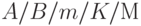 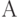 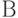 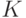 Предметом данной лабораторной работы будут системы с простейшим пуассоновским потоком, экспоненциальным обслуживанием и, возможно, экспоненциальном уходом из очереди "нетерпеливых" требований. При сделанных условиях исследуемые системы будут иметь следующие обозначения: ,  с нетерпеливыми требованиями, , где первые буквы  означают пуассоновский поток требований и экспоненциальное обслуживание, а в последнем примере крайняя правая буква  — это число требований, формируемых конечным числом источников нагрузки. В частности, может быть система с отказами, т. е.  с отказами.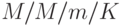 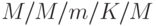 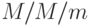 При моделировании сначала требуется составить дифференциальные уравнения относительно вероятностей состояний. Эти уравнения называются дифференциальными уравнениями Колмогорова [2]. При правильном составлении уравнений их решения при заданных начальных условиях стремятся к своим установившимся значениям. Эти значения называются стационарными вероятностями, на основе которых рассчитываются операционные характеристики системы.Для составления уравнений Колмогорова можно использовать мнемоническое правило [4]. Сначала определим понятие потока вероятности: это такой поток, который переводит систему из одного состояния в другое соседнее и определяется как произведение вероятности   -го состояния, из которого происходит переход, на интенсивность потока событий (интенсивность поступления требований или интенсивность обслуживания). Теперь приведем мнемоническое правило составления уравнений Колмогорова: производная вероятности любого состояния равна сумме потоков вероятности, переводящих систему в это состояние, минус сумма всех потоков вероятности, выводящих систему из этого состояния [4].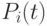 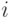 Прежде чем применять правило Колмогорова, целесообразно изобразить размеченный граф состояний заданной системы. На рис. 2.1 показан пример размеченного графа состояний для системы M/M/3/5 ( , ,  — интенсивность входного потока требований,  — интенсивность обслуживания одним прибором).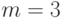 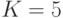 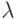 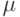 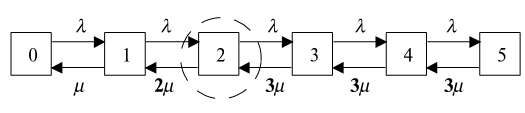 
Рис. 2.1. Размеченный граф состояний системы М/М/3/5Используем мнемоническое правило составления уравнений Колмогорова для состояния 2, которое обведено окружностью. При этом потоки вероятности будут направлены по стрелкам. Если стрелка входит в окружность, то поток вероятности принимается положительным. Если стрелка выходит из окружности, то поток вероятности будет отрицательным. Относительно каждого состояния можно проводить воображаемую окружность. Дифференциальные уравнения имеют следующий вид:Для решения систем дифференциальных уравнений типа (2.1) обычно задают естественные начальные условия:Если в системе (2.1) производные приравнять нулю, то можно будет получить соотношения для расчета стационарных вероятностей состояний системы. При этом следует использовать нормировочное условие для :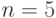 Практическая часть2.1. Пример моделирования системы типа М/М/M/KСистема  — это система с пуассоновским входящим потоком требований, с экспоненциальным законом обслуживания в m приборах, с допустимым числом требований в системе, не превышающим , которое не менее, чем заданное количество приборов обслуживания. Параметры системы постоянны, т. е. , . Систему  называют многоканальной системой массового обслуживания с ограниченной длиной очереди.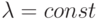 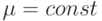 Пример 1. Проинтегрируйте систему массового обслуживания  при естественных граничных условиях и параметрах , . Рассчитайте операционные характеристики системы [2].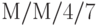 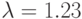 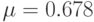 Для решения примера сначала составим дифференциальные уравнения в соответствии с мнемоническим правилом Колмогорова: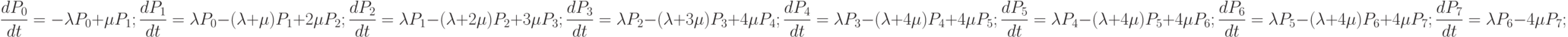 Естественные начальные условия: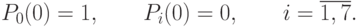 Программный код решения примера в MATLAB:function MMmK;clc,close % Параметры системыL = 3.52;M = 0.678;m = 4;K = 7; %%%%%%%%%%%%%%%%%%%%%%%%global AA = [-L,M,0,0,0,0,0,0;L,-(L+M),2*M,0,0,0,0,0;0,L,-(L+2*M),3*M,0,0,0,0;0,0,L,-(L+3*M),4*M,0,0,0;0,0,0,L,-(L+4*M),4*M,0,0;0,0,0,0,L,-(L+4*M),4*M,0;0,0,0,0,0,L,-(L+4*M),4*M;0,0,0,0,0,0,L,-4*M];%% Численное интегрирование дифф. уравненийP0 = [1;zeros(length(A)-1,1)];T = [0,20];[t,P] = ode23(@cmo, T, P0);%% Построение диаграммы вероятностей состояний%% line(t,P,'linew',2) %% с различными цветамиline(t,P(:,1),'linew',2, 'color','r') %% Poline(t,P(:,2), 'linew',2,'lines','--') %% P1line(t,P(:,3), 'linew',2,'lines','-.') %% P2line(t,P(:,4), 'linew',2,'lines',':') %% P3line(t,P(:,5), 'marker','o', 'color', 'm') %% P4line(t,P(:,6), 'marker','h', 'color','k') %% P5line(t,P(:,7), 'marker','p','color','r') %% P6line(t,P(:,8), 'marker','>') %% P7grid onN = length(A)-1;arr = [0:N]';str = num2str(arr);legend(strcat('\bf\itP\rm\bf_', str, '(\itt\rm\bf)'));title(sprintf('%s Вероятности состояний системы M/M/%d/%d', '\bf\fontsize{12}',m, K));xlabel('\bf\it\fontsize{12} -  -  -  -  -  -  -  -   t   -  -  -  -  -  -  -  -')ylabel('\bf\fontsize{12}\itP\rm\bf(\itt\rm\bf)');set(gca, 'fontweight','bold', 'fontsize',10)fprintf('\n Стационарные вероятности:\n');for J = 1 : length(A)    fprintf('\tP%d = %f\n', J-1, P(end,J));end fprintf('\n\t ОПЕРАЦИОННЫЕ ХАРАКТЕРИСТИКИ:\n');Pnot = P(end,end);fprintf(' Вероятность отказа Pnot = %f\n', P(end,end));Q = 1 - Pnot;fprintf(' Относительная пропускная способность Q = %f\n', Q);Ab = L*Q;fprintf(' Абсолютная пропускная способность A = %f\n', Ab);Pq = sum(P(end, m+1:end));fprintf(' Вероятность наличия очереди Pq = %f\n', Pq);Ps = sum(P(end, m:end));fprintf(' Вероятность загрузки всех каналов обслуживания Ps = %f\n', Ps);Ns = [0:length(A)-1]*P(end,:)';fprintf(' Среднее количество требований в системе Ns = %f\n', Ns);fprintf(' Среднее время пребывания требования в системе Ts = %f\n', Ns/L);Nq = [0:(K-m)]*P(end,m:K)';fprintf(' Средняя длина очереди Nq = %f\n', Nq);fprintf(' Среднее время пребывания требования в очереди Tq = %f\n', Nq/L);function f = cmo(t,P);%% Функция описания правых частей %% дифференциальных уравненийglobal Af = A*P;Результат выполнения программыСтационарные вероятности:	P0 = 0.004352	P1 = 0.022604	P2 = 0.058629	P3 = 0.101614	P4 = 0.131597	P5 = 0.171220	P6 = 0.221807	P7 = 0.288176	 ОПЕРАЦИОННЫЕ ХАРАКТЕРИСТИКИ Вероятность отказа: Pnot = 0.288176 Относительная пропускная способность: Q = 0.711824 Абсолютная пропускная способность: A = 2.505620 Вероятность наличия очереди: Pq = 0.812800 Вероятность загрузки всех каналов обслуживания: Ps = 0.914415 Среднее количество требований в системе: Ns = 5.175269 Среднее время пребывания требования в системе: Ts = 1.470247 Средняя длина очереди: Nq = 1.139458 Среднее время пребывания требования в очереди: Tq = 0.323710Среднее время пребывания требования в системе было рассчитано по формуле Литтла. Для расчета среднего времени пребывания требования в очереди использовался аналог формулы Литтла [2].Диаграмма с вероятностями состояний системы  показана на рис. 2.2.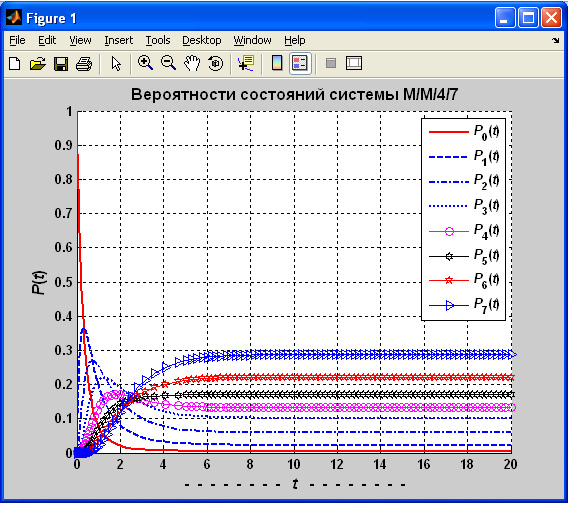 
Рис. 2.2. Вероятности состояний системы М/М/4/7Задание 1Рассчитайте нормировочное условие для трех значений времени.Определите вероятность того, что в системе будет не более  требований. Значение  выбирайте случайно по равномерному закону из интервала целых чисел  (см.  ).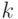 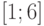 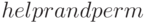 Примените диалоговое окно  (см.  ) для ввода параметров системы.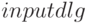 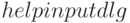 Напишите программу для произвольно задаваемых параметров системы ,  и значений , . Предусмотрите также ввод длительности интервала интегрирования.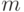 2.2. Пример моделирования системы типа М/М/M/K с ограниченным временем ожиданияПример 2. Получите операционные характеристики системы  с ограниченным временем ожидания при следующих параметрах системы:  — интенсивность входного потока требований,  — интенсивность обслуживания каждым прибором,  — интенсивность ухода из очереди "нетерпеливых" требований. Моделирование проведите в MATLAB и GPSS/PC.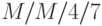 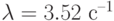 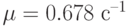 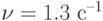 Размеченный граф состояний системы показан на рис. 2.3.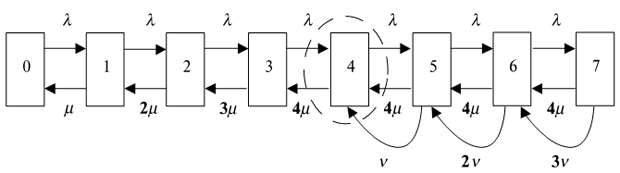 
Рис. 2.3. Граф состояний системы с ограниченным временем ожиданияНа рис. 2.3 вокруг состояния 4 проведена воображаемая окружность для пояснения применения мнемонического правила составления дифференциальных уравнений Колмогорова. В соответствии с мнемоническим правилом получаем следующую систему дифференциальных уравнений: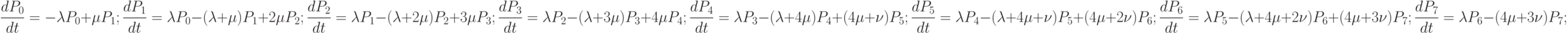 где  — вероятности состояний системы.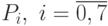 Для интегрирования системы дифференциальных уравнений зададим естественные граничные условия:Программный код решения примера в системе MATLAB:function MMmKv%% Система M/M/4/7 с ограниченным временем ожидания в очереди% Параметры системыL = 3.52;M = 0.678;v = 1.3;m = 4; K = 7;% Матрица коэффициентов системы дифференциальных уравненийglobal AA = [-L, M, zeros(1,6);    L, -(L+M), 2*M, zeros(1,5);    0, L, -(L+2*M), 3*M, zeros(1,4);    0, 0, L, -(L+3*M), 4*M, zeros(1,3);    zeros(1,3), L, -(L+4*M), (4*M+v), 0, 0;    zeros(1,4), L, -(L+4*M+v), (4*M+2*v), 0;    zeros(1,5), L, -(L+4*M+2*v), (4*M+3*v);    zeros(1,6), L ,-(4*M+3*v)];% Решение дифференциальных уравненийT = [0,20]; % Время интегрированияP0 = [1;zeros(length(A)-1,1)]; % Начальные условия[t, P] = ode23(@cmo, T, P0);%% Построение диаграмм вероятностей состояний% line(t,P,'linew',2) %% сполошные линии с различными цветамиline(t,P(:,1),'linew',2, 'color','r') %% Poline(t,P(:,2), 'linew',2,'lines','--') %% P1line(t,P(:,3), 'linew',2,'lines','-.') %% P2line(t,P(:,4), 'linew',2,'lines',':') %% P3line(t,P(:,5), 'marker','o', 'color', 'm') %% P4line(t,P(:,6), 'marker','h', 'color','k') %% P5line(t,P(:,7), 'marker','p','color','r') %% P6line(t,P(:,8), 'marker','>') %% P7grid onN = length(A)-1;arr = [0:N]';str = num2str(arr);legend(strcat('\bf\itP\rm\bf_', str, '(\itt\rm\bf)'));title(sprintf('%s Вероятности состояний системы M/M/%d/%d', '\bf\fontsize{12}',m, K));xlabel('\bf\it\fontsize{12} -  -  -  -  -  -  -  -   t   -  -  -  -  -  -  -  -')ylabel('\bf\fontsize{12}\itP\rm\bf(\itt\rm\bf)');set(gca, 'fontweight','bold', 'fontsize',10)Pcm = P(end,:); % Стационарные вероятностиfprintf('\n Стационарные вероятности:\n');for J = 1 : length(A)    fprintf('\tP%d = %f\n', J-1, Pcm(J));endfprintf('\n\t ОПЕРАЦИОННЫЕ ХАРАКТЕРИСТИКИ:\n');Pnot = P(end,end);fprintf(' Вероятность отказа Pnot = %f\n', P(end,end));Q = 1 - Pnot;fprintf(' Относительная пропускная способность Q = %f\n', Q);Ab = L*Q;fprintf(' Абсолютная пропускная способность A = %f\n', Ab);Pq = sum(P(end, m+1:end));fprintf(' Вероятность наличия очереди Pq = %f\n', Pq);Ps = sum(P(end, m:end));fprintf(' Вероятность загрузки всех каналов обслуживания Ps = %f\n', Ps);Ns = [0:length(A)-1]*P(end,:)';fprintf(' Среднее количество требований в системе Ns = %f\n', Ns);fprintf(' Среднее время пребывания требования в системе Ts = %f\n', Ns/L);Nq = [0:(K-m)]*P(end,m:K)';fprintf(' Средняя длина очереди Nq = %f\n', Nq);fprintf(' Среднее время пребывания требования в очереди Tq = %f\n', Nq/L);function f = cmo(t,P);%% Функция описания правых частей %% дифференциальных уравненийglobal Af = A*P;Результат выполнения программыСтационарные вероятности:	P0 = 0.007887	P1 = 0.040947	P2 = 0.106289	P3 = 0.183963	P4 = 0.238701	P5 = 0.209568	P6 = 0.138707	P7 = 0.073939	 ОПЕРАЦИОННЫЕ ХАРАКТЕРИСТИКИ Вероятность отказа: Pnot = 0.073939 Относительная пропускная способность: Q = 0.926061 Абсолютная пропускная способность: A = 3.259736 Вероятность наличия очереди: Pq = 0.660915 Вероятность загрузки всех каналов обслуживания: Ps = 0.844877 Среднее количество требований в системе: Ns = 4.157868 Среднее время пребывания требования в системе: Ts = 1.181213 Средняя длина очереди: Nq = 1.073958 Среднее время пребывания требования в очереди: Tq = 0.305102Диаграмма вероятностей состояний системы  с ограниченным временем ожидания показана на рис. 2.4.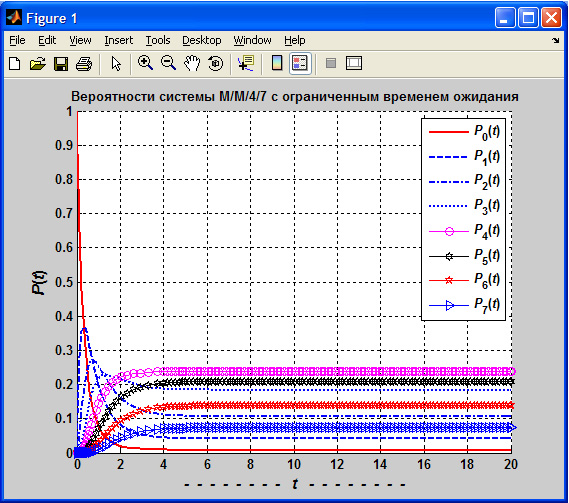 
Рис. 2.4. Вероятности состояний системы М/М/4/7 с ограниченным временем ожиданияЗадание 3Постройте зависимость среднего времени пребывания в очереди от интенсивности входного потока, изменяя интенсивность от  до , где  — номер компьютера (1, 2, 3, ...), за которым выполняется лабораторная работа.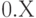 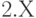 Напишите программу для анализа системы с параметрами, вводимыми с клавиатуры пользователем, т. е. , , , , . Предусмотрите также ввод интервала интегрирования дифференциальных уравнений.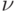 Для решения примера в системе GPSS/PC подготовим данные о функциях распределения входного потока, экспоненциальном обслуживании и экспоненциальном уходе из очереди "нетерпеливых" требований.Программа в MATLAB формирования данных:clear all,clcL = 3.52; %% Интенсивность входного потокаM = 0.678; %% Интенсивность обслуживанияv = 1.3; %% Интенсивность ухода из очереди%% Функции экспоненциального распределенияx = 0 : 0.2 : 20;F = 1 - exp(-L*x); F2 = 1 - exp(-M*x);F3 = 1 - exp(-v*x);%%% Запись в текстовый файл MC2.txtfid = fopen('MC2.txt', 'w');%% Для блока generate    fprintf(fid, 'puas  function RN1,C50\r\n');for J = 1 : length(x)    if J <= 50        if mod(J, 5) fprintf(fid, '%g,%g/', F(J), x(J));            elsefprintf(fid, '\r\n');  fprintf(fid, '%g,%g/', F(J), x(J));             end    endendfprintf(fid, '\r\n;-----------------------------------\r\n');%% Для блоков advancefprintf(fid, '\r\nexpM  function RN2,C50\r\n');for J = 1 : length(x)    if J <= 50        if mod(J, 5) fprintf(fid, '%g,%g/', F2(J), x(J));            elsefprintf(fid, '\r\n');  fprintf(fid, '%g,%g/', F2(J), x(J));           end    endendfprintf(fid, '\r\n;-----------------------------------\r\n');%% Для функции распределения ухода из очередиfprintf(fid, '\r\nexpM  function RN3,C50\r\n');for J = 1 : length(x)    if J <= 50        if mod(J, 5) fprintf(fid, '%g,%g/', F3(J), x(J));            elsefprintf(fid, '\r\n');  fprintf(fid, '%g,%g/', F3(J), x(J));           end    endendfclose(fid);GPSS-программа приводится ниже. В ней задано условие обработки 1000 требований.Программный код решения примера в системе GPSS/PC:simulatepuas  function RN1,C500,0/0.505397,0.2/0.755368,0.4/0.879004,0.6/0.940155,0.8/0.970401,1/0.98536,1.2/0.992759,1.4/0.996419,1.6/0.998229,1.8/0.999124,2/0.999567,2.2/0.999786,2.4/0.999894,2.6/0.999948,2.8/0.999974,3/0.999987,3.2/0.999994,3.4/0.999997,3.6/0.999998,3.8/0.999999,4/1,4.2/1,4.4/1,4.6/1,4.8/1,5/1,5.2/1,5.4/1,5.6/1,5.8/1,6/1,6.2/1,6.4/1,6.6/1,6.8/1,7/1,7.2/1,7.4/1,7.6/1,7.8/1,8/1,8.2/1,8.4/1,8.6/1,8.8/1,9/1,9.2/1,9.4/1,9.6/1,9.8/;-----------------------------------expM  function RN2,C500,0/0.126808,0.2/0.237536,0.4/0.334223,0.6/0.418649,0.8/0.492369,1/0.556741,1.2/0.612949,1.4/0.662031,1.6/0.704888,1.8/0.742311,2/0.774988,2.2/0.803521,2.4/0.828436,2.6/0.850192,2.8/0.869189,3/0.885777,3.2/0.900261,3.4/0.912909,3.6/0.923953,3.8/0.933596,4/0.942017,4.2/0.949369,4.4/0.95579,4.6/0.961396,4.8/0.966291,5/0.970566,5.2/0.974298,5.4/0.977558,5.6/0.980403,5.8/0.982888,6/0.985058,6.2/0.986953,6.4/0.988607,6.6/0.990052,6.8/0.991314,7/0.992415,7.2/0.993377,7.4/0.994217,7.6/0.99495,7.8/0.995591,8/0.99615,8.2/0.996638,8.4/0.997064,8.6/0.997437,8.8/0.997762,9/0.998045,9.2/0.998293,9.4/0.99851,9.6/0.998699,9.8/;-----------------------------------expV  function RN3,C500,0/0.228948,0.2/0.405479,0.4/0.541594,0.6/0.646545,0.8/0.727468,1/0.789864,1.2/0.837974,1.4/0.87507,1.6/0.903672,1.8/0.925726,2/0.942731,2.2/0.955843,2.4/0.965953,2.6/0.973748,2.8/0.979758,3/0.984392,3.2/0.987966,3.4/0.990721,3.6/0.992845,3.8/0.994483,4/0.995746,4.2/0.99672,4.4/0.997471,4.6/0.99805,4.8/0.998497,5/0.998841,5.2/0.999106,5.4/0.999311,5.6/0.999469,5.8/0.99959,6/0.999684,6.2/0.999756,6.4/0.999812,6.6/0.999855,6.8/0.999888,7/0.999914,7.2/0.999934,7.4/0.999949,7.6/0.999961,7.8/0.99997,8/0.999977,8.2/0.999982,8.4/0.999986,8.6/0.999989,8.8/0.999992,9/0.999994,9.2/0.999995,9.4/0.999996,9.6/0.999997,9.8/***************************************T_s table m1,0,2,6**************************************10  GENERATE fn$puas20  test LE  q1,3,exit130  test L  qx1,fn$expV,exit240  QUEUE 150  TRANSFER  ALL,CHAN1,CHAN4,3**************************************100 CHAN1  SEIZE zet1110  assign 1,zet1120  transfer  ,come**************************************200 chan2   SEIZE zet2210  assign 1,zet2220  transfer  ,come**************************************300 chan3   SEIZE zet3310  assign 1,zet3320  transfer  ,come**************************************400 chan4   SEIZE zet4410  assign 1,zet4**************************************510 come  DEPART 1520  advance fn$expM530  release p1540  tabulate T_s550 work   terminate 1560 exit1  terminate570 exit2  terminate**************************************START 1000;endВ программе использованы следующие стандартные числовые атрибуты:  — длина первой очереди,  — среднее время пребывания в первой очереди без нулевых входов,  — время пребывания транзакта в модели. Освобождение того или иного устройства блоком  выполнено на основе записи в первый параметр транзактов имени устройства, например, .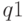 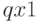 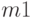 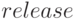 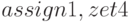 Программа реализует следующий алгоритм. Поступающие по пуассоновскому закону требования (транзакты в системах GPSS) попадают в очередь на обслуживание. Если в очереди меньше или равно 3 транзактам, то они ожидают начала обслуживания. В противном случае они покидают систему по метке . Проверка длины очереди осуществляется блоком  в строке 20. Время ожидания соотносится со случайным временем ожидания "нетерпеливых" требований —— со значением функции распределения . Если оно меньше, то требования поступают в устройства обслуживания, в одно из свободных устройств, начиная с первого (реализуется блоком  в режиме  ). Поступающим в устройства обслуживания транзактам в первый параметр записывается имя устройства (  ), после чего они отправляются по метке  в блок , который освобождает одно место в очереди под номером 1. Далее происходит обслуживание транзактов по экспоненциальному закону блоком  в строке 520. Вывод транзакта из работающего устройства осуществляется блоком  по первому параметру, в котором записано имя устройства. Обслуженные транзакты выводятся из системы блоком  с меткой .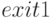 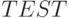 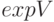 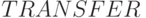 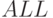 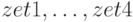 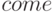 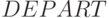 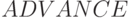 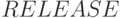 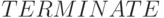 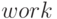 Для получения распределения времени пребывания в модели использован оператор таблицы  с меткой . Сбор статистики для введенной таблицы осуществляется блоком .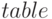 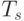 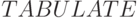 Результат выполнения программы система GPSS/PC оформляет в виде файла стандартного отчета, который имеет следующий вид:GPSS/PC Report file REPORT.GPS.  (V 2, # 37349)  01-08-2010 11:16:14   page 1     START_TIME    END_TIME  BLOCKS    FACILITIES  STORAGES   FREE_MEMORY            0          416     23           4          0        137072 LINE       LOC          BLOCK_TYPE       ENTRY_COUNT   CURRENT_COUNT   RETRY  10         1            GENERATE            14227              0         0  20         2            TEST                14227              0         0  30         3            TEST                13127              0         0  40         4            QUEUE                1002              0         0  50         5            TRANSFER             1288              1         0  100       CHAN1         SEIZE                 317              0         0  110        7            ASSIGN                317              0         0  120        8            TRANSFER              317              0         0  200       CHAN2         SEIZE                 265              0         0  210        10           ASSIGN                265              0         0  220        11           TRANSFER              265              0         0  300       CHAN3         SEIZE                 232              0         0  310        13           ASSIGN                232              0         0  320        14           TRANSFER              232              0         0  400       CHAN4         SEIZE                 187              0         0  410        16           ASSIGN                187              0         0  510       COME          DEPART               1001              0         0  520        18           ADVANCE              1001              1         0  530        19           RELEASE              1000              0         0  540        20           TABULATE             1000              0         0  550       WORK          TERMINATE            1000              0         0  560       EXIT1         TERMINATE            1100              0         0  570       EXIT2         TERMINATE           12125              0         0FACILITY   ENTRIES  UTIL.   AVE._TIME AVAILABLE  OWNER PEND INTER RETRY DELAY ZET1          317  0.776        1.02      1         0   0     0     1     0 ZET2          265  0.675        1.06      1     14161   0     0     1     0 ZET3          232  0.557        1.00      1         0   0     0     1     0 ZET4          187  0.507        1.13      1         0   0     0     1     0QUEUE        MAX  CONT. ENTRIES ENTRIES(0) AVE.CONT. AVE.TIME  AVE.(-0) RETRY  1            4     1    1002       765     0.72        0.30      1.27    0TABLE            MEAN      STD.DEV. RETRY  RANGE           FREQUENCY  CUM.% T_S              1.34        1.58    0                                           -         0         374      37.40                                        0 -         2         448      82.20                                        2 -         4         122      94.40                                        4 -         6          42      98.60                                        6 -         8          14     100.00XACT_GROUP         GROUP_SIZE       RETRY POSITION                  0           0По файлу стандартного отчета определим следующие операционные характеристики: среднее время пребывания в очереди и среднее время пребывания в модели (в системе). Эти характеристики обозначим  и  соответственно.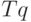 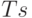 Значение  расположено в поле  статистики очереди. Оно равно .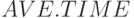 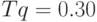 Значение Ts есть среднее значение таблицы , т. е. в поле . Оно равно .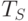 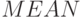 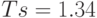 Поскольку очередь имеет нулевые входы – поле , для расчета средней длины очереди  используем аналог формулы Литтла [2], т. е.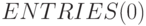 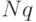 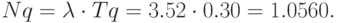 Для определения среднего количества требований  в системе используем формулу Литтла: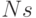 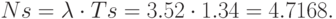 Задание 4По данным файла стандартного отчета определите вероятность отказа, относительную пропускную способность, абсолютную пропускную способность.Если требуется, то внесите изменения в программу для определения ве-роятности наличия очереди и вероятности загрузки всех каналов обслуживания.Внесите изменения в программу для определения вероятностей состояния системы.Полученные результаты сведите в таблицу, в которую также внесите операционные характеристики системы  с ограниченным временем ожидания, полученные с помощью анализа в MATLAB.2.3. Пример моделирования системы типа М/М/M/K/MСистема  — это система с пуассоновским входящим пото-ком требований, с экспоненциальным законом обслуживания в m приборах, с допустимым числом требований в системе, не превышающим K, и с ограниченным числом источников нагрузки, которые создают поток из  требований. Общее число K требований в системе заключено в интервале , где  — число требований, формируемых конечным числом источников нагрузки.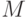 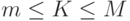 Предполагается, что требования, поступающие в систему, когда в ней уже имеется  требований, теряются и немедленно возвращаются в группу поступающих так, как будто бы они полностью обслужены. Для описанного функционирования системы и ее заданного буквенного обозначения можно определить ее параметры в соответствии с процессом размножения и гибели в следующем виде: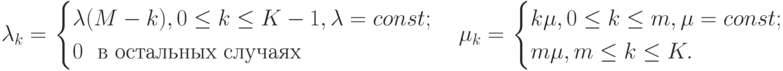 Диаграмма интенсивностей переходов для системы  будет представлять собой конечный размеченный граф состояний, который показан на рис. 2.5.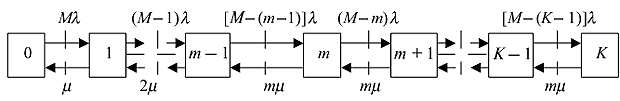 
Рис. 2.5. Граф состояний системы M/M/m/K/MНа рис. 2.5 вертикальными штриховыми линиями размечены границы между состояниями системы, с помощью которых можно найти стационарные вероятности состояний по следующему мнемоническому правилу: на границе раздела двух состояний размеченного графа поток вероятности слева от границы равен потоку вероятности справа от границы.Для определения дифференциальных уравнений относительно вероятностей состояний следует каждое состояние описать воображаемой окружностью и далее применить мнемоническое правило составления дифференциальных уравнений Колмогорова: производная вероятности любого состояния равна сумме потоков вероятности, переводящих систему в это состояние, минус сумма всех потоков вероятности, выводящих систему из этого состояния [4].Запишем следующее выражение для определения стационарных вероятностей состояний от  до :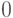 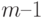 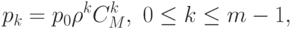 где: — биномиальные коэффициенты;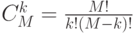 ,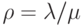  — вероятность нулевого состояния.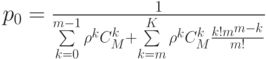 Расчет вероятностей состояний от  до :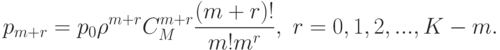 Если в последнем выражении сделать замену , , то получим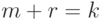 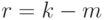 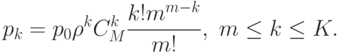 Вероятность нулевого состояния была определена из нормировочного условия: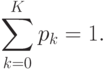 Рассмотрим случай, когда система  работает в режиме чистых потерь, т. е. когда параметры системы удовлетворяют условию . Расчет вероятностей состояний будет определяться при :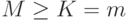 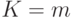 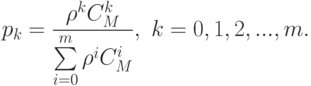 Распределение вероятностей в соответствии с последней формулой называется распределением Энгсета .В соответствии с размеченным графом состояний и с помощью мнемонического правила составим следующие дифференциальные уравнения относительно вероятностей состояний системы: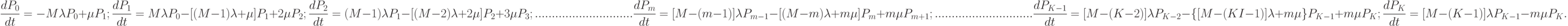 Для решения дифференциальных уравнений следует задать начальные условия. Обычно используются естественные начальные условия, т. е.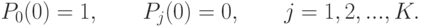 Для стационарного режима рассмотрим ряд операционных характеристик в достаточно общем виде.Среднее число требований в системе: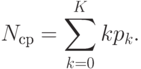 Среднее время пребывания одного требования в системе определим по формуле Литтла: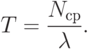 Средняя длина очереди: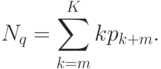 Среднее время пребывания требования в очереди определим по формуле Литтла: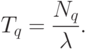 Вероятность отказа в обслуживании соответствует вероятности того, что в системе находится  требований (максимально допустимое число):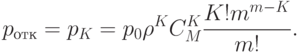 Относительная пропускная способность: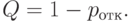 Абсолютная пропускная способность: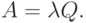 Таким образом, операционные характеристики рассчитываются по известным стационарным вероятностям и параметрам системы.Пример 3. Для системы массового обслуживания  постройте переходные вероятности состояний и определите для нее операционные характеристики при следующих параметрах: , . Среда программирования — MATLAB.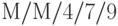 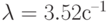 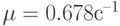 Запишем с буквенными коэффициентами дифференциальные уравнения для системы :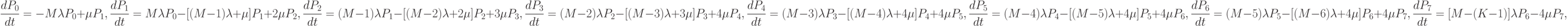 где: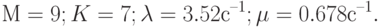 Полученную систему представим в матричном виде: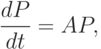 где матрица  размера  составляется из коэффициентов при вероятностях в правой части уравнений.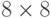 Для интегрирования дифференциальных уравнений примем естественные граничные условия.Программный код решения примера в MATLAB:function MMmKM;clc,close all% Параметры системы M/M/4/7/9L = 2.2;M = 3.678;m = 4;K = 7;N = 9; % Матрица коэффициентов Аglobal AA = [-N*L,M,zeros(1,6);N*L,-[(N-1)*L+M],2*M,zeros(1,5);zeros(1,1),(N-1)*L,-[(N-2)*L+2*M],3*M,zeros(1,4);zeros(1,2),(N-2)*L,-[(N-3)*L+3*M],4*M,zeros(1,3);zeros(1,3),(N-3)*L,-[(N-4)*L+4*M],4*M,zeros(1,2);zeros(1,4),(N-4)*L,-[(N-5)*L+4*M],4*M,zeros(1,1);zeros(1,5),(N-5)*L,-[(N-6)*L+4*M],4*M;zeros(1,6),(N-6)*L,-4*M];T = [0,2]; %% интервал интегрированияP0 = [1,zeros(1,length(A)-1)]; %% начальные условия[t,P] = ode23(@cmo,T,P0);%% Построение диаграмм вероятностей состояний% line(t,P,'linew',2) %% сплошные линии с различными цветамиline(t,P(:,1),'linew',2, 'color','r') %% Poline(t,P(:,2), 'linew',2,'lines','--') %% P1line(t,P(:,3), 'linew',2,'lines','-.') %% P2line(t,P(:,4), 'linew',2,'lines',':') %% P3line(t,P(:,5), 'marker','o', 'color', 'm') %% P4line(t,P(:,6), 'marker','h', 'color','k') %% P5line(t,P(:,7), 'marker','p','color','r') %% P6line(t,P(:,8), 'marker','>') %% P7grid onNa = length(A) - 1;arr = [0:Na]';str = num2str(arr);legend(strcat('\bf\itP\rm\bf_', str, '(\itt\rm\bf)'));title(sprintf('%sСистема M/M/%d/%d/%d; %s%g; %s%g',...'\bf\fontsize{11}',m,K,N,'\lambda = ',L,'\mu = ',M));xlabel('\bf\it\fontsize{12} -  -  -  -  -  -  -  -   t   -  -  -  -  -  -  -  -');ylabel('\bf\fontsize{12}\itP\rm\bf(\itt\rm\bf)');set(gca, 'fontweight','bold', 'fontsize',10)Pcm = P(end,:); % Стационарные вероятностиfprintf('\n Стационарные вероятности системы M/M/%d/%d/%d:\n', m,K,N);for J = 1 : length(A)    fprintf('\tP%d = %f\n', J-1, Pcm(J));endfprintf('\n ОПЕРАЦИОННЫЕ ХАРАКТЕРИСТИКИ СИСТЕМЫ M/M/%d/%d/%d:\n', m,K,N);Pnot = P(end,end);fprintf(' Вероятность отказа Pnot = %f\n', P(end,end));Q = 1 - Pnot;fprintf(' Относительная пропускная способность Q = %f\n', Q);Ab = L*Q;fprintf(' Абсолютная пропускная способность A = %f\n', Ab);Pq = sum(P(end, m+1:end));fprintf(' Вероятность наличия очереди Pq = %f\n', Pq);Ps = sum(P(end, m:end));fprintf(' Вероятность загрузки всех каналов обслуживания Ps = %f\n', Ps);Ns = [0:length(A)-1]*P(end,:)';fprintf(' Среднее количество требований в системе Ns = %f\n', Ns);fprintf(' Среднее время пребывания требования в системе Ts = %f\n', Ns/L);Nq = [0:(K-m)]*P(end,m:K)';fprintf(' Средняя длина очереди Nq = %f\n', Nq);fprintf(' Среднее время пребывания требования в очереди Tq = %f\n', Nq/L);function f = cmo(t,P)% М-функция описания правых частей дифференциальных уравнений:global Af = A*P;Результат выполнения программыСтационарные вероятности системы M/M/4/7/9:	P0 = 0.013187	P1 = 0.070956	P2 = 0.169841	P3 = 0.236851	P4 = 0.212652	P5 = 0.158847	P6 = 0.095048	P7 = 0.042619 ОПЕРАЦИОННЫЕ ХАРАКТЕРИСТИКИ СИСТЕМЫ M/M/4/7/9 Вероятность отказа: Pnot = 0.042619 Относительная пропускная способность: Q = 0.957381 Абсолютная пропускная способность: A = 2.106238 Вероятность наличия очереди: Pq = 0.509166 Вероятность загрузки всех каналов обслуживания: Ps = 0.746017 Среднее количество требований в системе: Ns = 3.634652 Среднее время пребывания требования в системе: Ts = 1.652115 Средняя длина очереди: Nq = 0.815489 Среднее время пребывания требования в очереди: Tq = 0.370677Зависимости вероятностей состояний от времени показаны на рис. 2.6.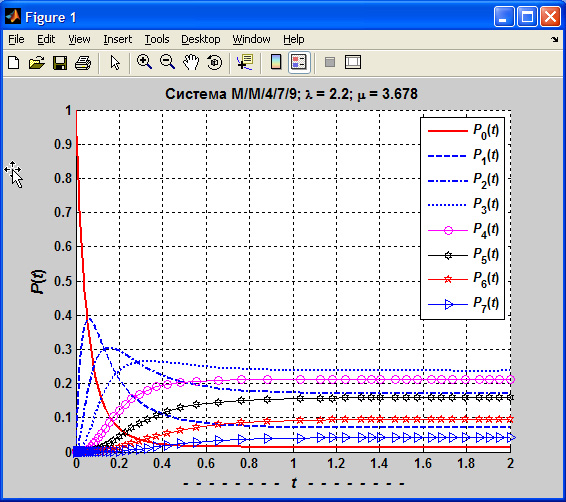 
Рис. 2.6. Изменение вероятностей состояний во времени системы М/М/4/7/9Задание 5Рассчитайте стационарные вероятности по аналитическим формулам (см. теоретическую часть). Сравните результаты.Постройте зависимость среднего времени пребывания в очереди от интенсивности входного потока, изменяя интенсивность от  до , где  — номер компьютера (1, 2, 3, ...), за которым выполняется лабораторная работа.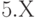 Напишите программу для анализа системы с параметрами, вводимыми с клавиатуры пользователем, т. е. . Предусмотрите также ввод интервала интегрирования дифференциальных уравнений.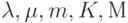 Контрольные вопросыЧто называется простейшим пуассоновским потоком?По какому закону распределены интервалы времени между требованиями в простейшем пуассоновском потоке?Что такое символика Кендалла, применяемая для систем массового обслуживания?Что определяет собой точка на графике функции распределения случайной величины?Какие случайные величины в системе массового обслуживания являются дискретными, а какими непрерывными?Что означает несовместность событий?Каким условиям должны отвечать начальные условия при решении дифференциальных уравнений относительно вероятностей состояния системы массового обслуживания?Какова длина очереди в системе ?Через какой тип данных могут выражаться интенсивность входного потока требований и интенсивность обслуживания требований в системах массового обслуживания?Во многих программных средах имеются генераторы случайных (псевдослучайных) чисел, которые обеспечивают формирование случайных чисел, равномерно распределенных в интервале . На основе этого распределения могут быть сформированы выборки случайных чисел с каким-либо другим законом распределения случайной величины. В некоторых случаях этого можно добиться на основе метода инверсии, или метода обратной функции. Суть метода обратной функции заключается в следующем. Пусть есть некоторая функция распределения  случайной величины , которая по определению является неотрицательной и не превосходящей значения . Если выбрать на оси ординат графика функции  случайную точку , то мы сможем получить значение величины  такое, что . Как известно, функция распределения есть вероятность того, что случайная величина  не превысит своего некоторого значения , т. е. . На основе заданной функции распределения  существует однозначное соответствие между значением аргумента функции и значением самой функции, что позволяет записать выражение , где  — случайная величина, равномерно распределенная в интервале . Используя соотношение , можно записать функцию распределения случайной величины :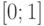 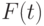 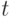 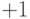 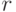 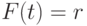 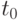 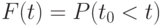 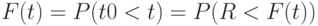 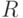 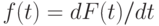 Таким образом, последовательность случайных чисел , принадлежащая интервалу , преобразуется в последовательность , которая имеет заданную функцию распределения  и, соответственно, функцию плотности .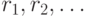 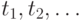 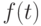 Метод обратной функции нельзя применять напрямую к непрерывным распределениям, для которых функция распределения не может быть выражена в квадратурах от соответствующей функции плотности. Типичными примерами такого рода являются нормальное распределение, гамма-распределение, логарифмически-нормальное распределение, а также дискретное распределение Пуассона. В таких случаях для получения выборок случайных чисел можно воспользоваться одним из следующих методов:аппроксимацией непрерывной функции  дискретной функцией распределения;получением с помощью статистических соотношений необходимой информации на основе других распределений, имеющих простую аналитическую форму.Например, в случае второго метода, случайная величина, подчиняющаяся распределению Эрланга  -го порядка (или гамма-распределению с целочисленным параметром), представляет собой сумму экспоненциально распределенных случайных величин, а время между наступлениями событий в пуассоновском процессе также распределено экспоненциально.Практическая часть1. Формирование выборки случайных чисел с равномерным распределением в заданном интервалеРавномерно распределенная случайная величина в интервале  имеет функцию плотности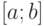 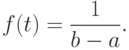 Определим функцию распределения в соответствии с (1.1) и приравняем случайному числу , равномерно распределенному в интервале :Если требуется сформировать выборку из  случайных чисел из интервала , то выражение (3.2) перепишем в виде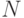 В системе MATLAB случайные числа, равномерно распределенные в интервале , формируются встроенной функцией  (см.  ).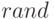 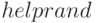 Рассмотрим следующий пример формирования выборки случайных чисел в системе MATLAB.Пример 1. Сформируйте 20 случайных чисел с равномерным распределением из интервала .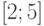 Программный код решения примера (возможно, в командном окне MATLAB):a = 2; b = 5; N = 20;t20 = a + (b - a)*rand(N,1)Задание 1Рассчитайте теоретическое значение математического ожидания случайной величины, равномерно распределенной в интервале . Рассчитайте среднее значение величины  при трехкратном обращении к программе. Сравните результаты.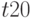 Постройте функцию распределения случайной величины из интервала по сформированной выборке. Интервал  примите следующим (в соответствии с номером компьютера, за которым выполняется лабораторная работа):№1: [–1; 1.1]; №2: [–0.2; 2.2]; №3: [–3; 3.3]; №4: [–4.4; 6.6];  №5: [–5, 5.5]; №6: [–6.6, –3.3]; №7: [–7, 8]; №8: [–8, 8.8]; №9: [–9, 9]; №10: [–10.1, 10.1].2. Формирование выборки случайных чисел с экспоненциальным распределениемФункция плотности  экспоненциального распределения случайной величины и функция распределения  даются формулами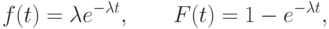 где  — параметр экспоненциального распределения, имеющий размерность .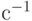 В соответствии с методом обратной функции запишем откуда найдем :Известно, что функция случайной величины  имеет такое же распределение, что и сама случайная величина . Поэтому (3.4) представим в видеРассмотрим пример формирования выборки случайных чисел с экспоненциальным распределением в MATLAB.Пример 2. Сформируйте  случайных чисел с экспоненциальным распределением по методу обратной функции.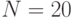 Программный код решения примера:L = 0.25; N = 20;texp20 = -1/L*log(rand(N,1))Если воспользоваться встроенной функцией  (см.  ) системы MATLAB, то будем иметь следующий программный код: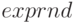 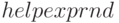 L = 0.25; N = 20;texp20M = exprnd(1/L,N,1)Следует обратить внимание, что аргументом функции exprnd является величина математического ожидания (  ) экспоненциального распределения.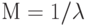 Для приведенных программ результаты их выполнения не приводятся, так как они будут различными при каждом выполнении программы.В системе MATLAB эмпирическую функцию распределения можно построить с помощью  (см.  ). Тогда программа формирования и построения функции распределения примет следующий вид: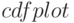 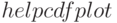 clear,clcL = 0.25; N = 20;texp20  = –1/L*log(rand(N,1));cdfplot(texp20), %% специальная графическая функцияtitle('\bf  Функция экспоненциального распределения');xlabel('\bf - - - - - - - t - - - - - - - ');ylabel('\bf F(t)');Примечание. Моделирование случайной величины с экспоненциальным распределением и заданным параметром можно произвести, взяв за основу моделирование случайной величины с экспоненциальным распределением и параметром, равным единице [21]. В этом случае поступают следующим образом:генерируют значения случайной величины, распределенной по экспоненциальному закону с параметром  ;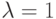 находят произведение полученного значения и математического ожидания случайной величины, у которой . Математическое ожидание экспоненциально распределенной величины обратно пропорционально параметру.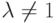 Задание 2Постройте эмпирическую функцию плотности экспоненциального распределения по сформированному массиву случайных чисел.Постройте эмпирическую функцию распределения по сформированному массиву случайных чисел без применения функции .Сравните выборку случайных чисел, распределенных по экспоненциальному закону с параметром , и выборку чисел, полученных для , с последующим преобразованием — умножением математического ожидания на массив сформированных чисел, для которых .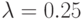 Сформируйте выборку случайных чисел с экспоненциальным распределением по формуле (3.5) с помощью операторов цикла.3. Формирование нормально распределенных случайных чисел по методу бокса и маллераВ соответствии с методом Бокса–Маллера случайные числа формируются парами с математическим ожиданием, близким к значению , и средним квадратическим отклонением, близким к единице, т. е. :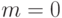 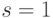 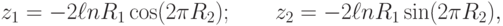 где ,  — случайные числа из интервала  с равномерным распределением.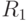 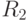 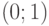 Выборка случайных чисел, сформированная по методу Бокса–Маллера, может центрироваться с целью получения параметров нормального закона практически равным своим теоретическим значениям стандартного нормального закона, т. е. , .Пример 3. Сформируйте  случайных чисел в соответствии со стандартным нормальным законом.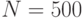 Программный код решения примера:clear, clc        N = 500; z1 = -2*log(rand(N,1)).*cos(2*pi*rand(N,1));z2 = -2*log(rand(N,1)).*sin(2*pi*rand(N,1));z = sort([z1;z2]);%-------------- Средняя величина---------------------mz = sum(z)/(2*N);fprintf('\n\t m = %g\n',mz)%-------------- Стандартное отклонение ------------stz = sqrt(sum((z-mz).^2)/(length(z)-1));fprintf('\t s = %g\n', stz)%--------------- Нормализованные данные ----------zz = (z-mz)/stz;mzN = sum(zz)/(2*N);fprintf('\t m = %g\n', mzN)stzN = sqrt(sum((zz-mzN).^2)/(2*N-1));fprintf('\t s = %g\n', stzN)Задание 3В программе примените циклические операции расчета средних значений и средних квадратических отклонений.Рассчитайте параметры нормального закона для сформированной выборки случайных чисел с помощью функций  и , сравните результаты.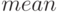 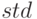 Постройте функцию плотности и функцию распределения для нормализованных данных. Сравните с функциями для данных, получаемых с помощью встроенной функции .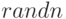 Напишите программу формирования выборки случайных чисел, распределенных по нормальному закону в соответствии с методом Марсальи–Брея по следующему алгоритму:Генерируются два равномерно распределенных случайных числа ,  из интервала .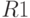 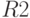 Формируются два соотношения .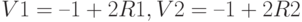 Составляется сумма .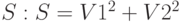 Если , то пп. 1-3 повторяются.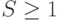 Если , то вычисляется первая пара случайных чисел , :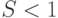 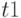 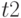 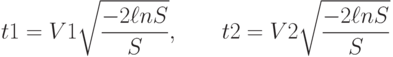 Для выборки случайных чисел, сформированных по методу Марсальи–Брея, рассчитать параметры нормального закона, т. е. математическое ожидание (среднее) и среднее квадратическое отклонение (стандартное отклонение).Примечание. Для формирования выборки  нормально распределенных случайных чисел с произвольными параметрами  и  следует воспользоваться формулой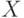 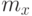 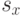 где  — выборка случайных чисел, распределенных по стандартному нормальному закону, т. е. когда , .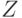 4. Формирование выборки случайных чисел, соответствующей нормальному распределению, с помощью центральной предельной теоремыИзвестно [20], что сумма  одинаково распределенных независимых случайных величин стремится к нормально распределенной величине при бесконечном увеличении . Например, можно воспользоваться случайными числами, равномерно распределенными в интервале . В соответствии с центральной предельной теоремой сформированное случайное число является асимптотически нормальной величиной со средним  и дисперсией . В случае, когда используется какое-либо другое распределение с заданным математическим ожиданием  и средним квадратическим отклонением , расчетное математическое ожидание будет равно  и среднее квадратическое отклонение .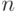 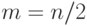 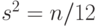 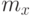 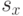 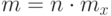 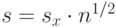 Когда для формирования нормально распределенных случайных чисел суммируются равномерно распределенные случайные величины из интервала , то приемлемые результаты в смысле параметров стандартного нормального закона дает формулагде  — равномерно распределенное случайное число из интервала .Пример 4. Сформируйте 5000 нормально распределенных чисел в соответствии с центральной предельной теоремой на основе суммирования случайных чисел, равномерно распределенных в интервале .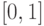 Программный код решения примера:clear, clcN = 5000;for J = 1 : NX(J) = sum(rand(12,1))-6;endX = sort(X);m = mean(X);s = std(X);fprintf('\n\t m = %g\n', m)fprintf('\t s = %g', s)Задание 4Постройте функции плотности и распределения для случайных величин, сформированных по вышеприведенной программе.Получите выборку случайных чисел со стандартным нормальным распределением при суммировании случайных чисел, распределенных:по экспоненциальному закону,по закону Эрланга 3-го порядка.При необходимости произведите центрирование полученных случайных величин.5. Моделирование нормального закона распределения в системе GPSS/PCВ системе GPSS/PC, как и в других версиях среды GPSS, необходимо обеспечить неотрицательность значений интервалов поступления требований (транзактов) в систему и их задержки (обслуживания). Область определения случайной величины для нормального закона представляет собой всю числовую ось. Поэтому, чтобы обеспечить по возможности только неотрицательные значения случайной величины, необходимо выполнить требование , где  — математическое ожидание, а  – среднеквадратическое отклонение нормально распределенной случайной величины. Во многих системах программирования имеются генераторы случайных чисел со стандартным нормальным законом распределения, для которого , . Но переход к нормальному закону с другими параметрами можно произвести по формуле (3.6). Поэтому в системах GPSS можно использовать стандартный нормальный закон распределения с последующим преобразованием по формуле (3.6).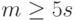 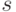 Пример 5. Выполните моделирование одноканальной системы обслуживания, для которой известно, что поступление требований подчиняется равномерному закону из интервала  мин., время обслуживания подчиняется нормальному закону с параметрами ., . Моделирование произведите по обслуживанию 1000 требований (транзактов).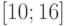 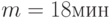 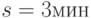 Для решения примера сначала сформируем в среде MATLAB функцию стандартного нормального закона для области определения от 0 до 30 мин. Затем данные функции распределения и ее аргумента экспортируем в систему GPSS/PC.MATLAB-программа формирования массива данных для стандартной функции нормального распределения:X = linspace(-3,3.2, 49);F = normcdf(X);%------ Преобразование нормального закона -------------m = 18; s = 3;xx = m + s*X;F2 = [0,F];X2 = [0, xx];%%% Заголовок и имя функции для GPSS/PCfid = fopen('norm.txt', 'w'); %% запись в текстовый файлfprintf(fid, 'nor function RN6,C50\r\n')%%% Цикл форматированного вывода данных для GPSS/PCfor J = 1 : length(X2)if mod(J, 3)fprintf(fid, '%g,%g/', F2(J), X2(J));elsefprintf(fid, '\r\n');fprintf(fid, '%g,%g/', F2(J), X2(J));endendfprintf(fid,';\r\n------------------------------\r\n');fclose(fid);Получаемые результаты здесь не приводятся, они будут использованы в GPSS-программе после их экспортирования.Примечание. В системе GPSS/PC массив данных для функции распределения должен начинаться с нулевых значений, поэтому в программе предусмотрено прибавление нулей к формируемому массиву.Программный код решения примера в GPSS/PC:simulatenor function RN6,C500,0/0.0013499,9/0.00204696,9.3875/0.00305642,9.775/0.00449413,10.1625/0.00650796,10.55/0.00928214,10.9375/0.0130406,11.325/0.0180485,11.7125/0.0246108,12.1/0.0330681,12.4875/0.0437873,12.875/0.0571489,13.2625/0.0735293,13.65/0.0932785,14.0375/0.116696,14.425/0.144004,14.8125/0.175324,15.2/0.21065,15.5875/0.249838,15.975/0.29259,16.3625/0.338461,16.75/0.386865,17.1375/0.437097,17.525/0.488366,17.9125/0.539828,18.3/0.59063,18.6875/0.639953,19.075/0.687048,19.4625/0.731273,19.85/0.772116,20.2375/0.809213,20.625/0.842351,21.0125/0.871463,21.4/0.896616,21.7875/0.917988,22.175/0.935849,22.5625/0.950529,22.95/0.962394,23.3375/0.971826,23.725/0.9792,24.1125/0.98487,24.5/0.989157,24.8875/0.992346,25.275/0.994678,25.6625/0.996355,26.05/0.997542,26.4375/0.998368,26.825/0.998933,27.2125/0.999313,27.6/;------------------------------tab1 table mp1,5,2,15***********************************10  generate 13,320  seize 130  mark 140  advance fn$nor50  tabulate tab160  release 170  terminate 1start 1000;endВ программе предусмотрено табулирование времени пребывания транзактов в устройстве обслуживания по стандартному числовому атрибуту , где цифра  относится к номеру параметра, через который производится отметка времени блока .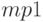 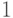 На рис. 3.1 приведена гистограмма распределения времени обслуживания. Эта гистограмма может быть получена после запуска программы на исполнение при закомментированном операторе , и далее с помощью комбинации клавиш Alt+T можно перейти в окно просмотра таблиц.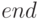 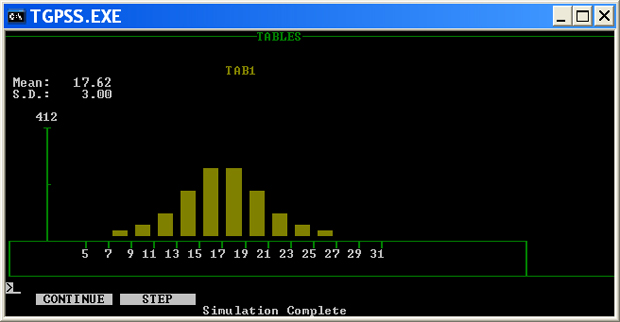 
Рис. 3.1. Гистограмма распределения времени обслуживанияКак видно из рис. 3.1, гистограмма имеет форму, близкую к функции плотности нормального закона. Среднее значение времени распределения обслуживания требований в устройстве равно 17.62 (  ), стандартное отклонение равно 3.00 (  ), что достаточно близко к условию примера.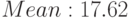 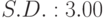 Задание 5По файлу стандартного отчета постройте функцию распределения времени обработки транзактов в устройстве. Сравните с той же функцией, построенной в среде MATLAB.Проанализируйте результаты для разных номеров генераторов случайных чисел в зависимости от номера компьютера: .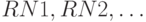 Проанализируйте результаты при различных значениях счетчика завершений, т. е. положите ,  и т. д. в зависимости от номера компьютера, за которым выполняется лабораторная работа (1, 2, 3, ...). Графический образ получаемой гистограммы внесите в отчет лабораторной работы.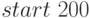 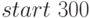 6. Формирование выборки случайных чисел, распределенных по закону эрланга k-го порядкаСлучайная величина, подчиняющаяся распределению Эрланга с параметрами  (порядок распределения Эрланга) и , представляет собой сумму n независимых, одинаково распределенных случайных величин с параметром  (интенсивность,  ) [20]. Это означает, что можно получить выборку, соответствующую распределению Эрланга, при помощи многократного применения метода инверсии (метода обратной функции).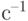 Пример 6. Сформируйте выборку объема  случайных чисел  с распределением Эрланга 3-го порядка (  ) и параметром .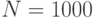 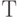 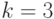 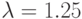 Программный код решения примера:L = 1.25; k = 3;N = 1000;for I = 1 : N    T(I) = 0;    for J = 1 : k    T(I) = T(I) - 1/L*log(rand);endendT2 = sort(T);Задание 6Упростите программный код, используя матричные возможности системы MATLAB.Постройте функцию плотности и функцию распределения по аналитическим формулам для распределения Эрланга [3]: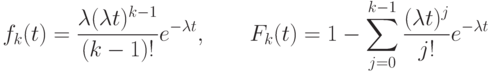 Выполните предыдущий пункт с помощью встроенных функций  и . Сравнить результаты.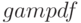 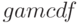 7. Моделирование процесса обслуживания по закону эрланга k-го порядка в системе GPSS/PCДля моделирования распределения Эрланга  -го порядка используется экспоненциальная функция распределения, которая может оставаться неизменной при изменении порядка потока Эрланга.Пример 7. Смоделируйте одноканальную систему массового обслуживания, в которую требования поступают по равномерному закону через  мин., а обслуживание осуществляется по закону Эрланга 3-го порядка с параметром \ . Произведите обслуживание 5600 требований.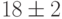 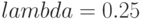 Для решения примера 7 сначала сформируем функцию экспоненциального распределения случайной величины с параметром , а затем выполним пересчет для параметра . Для этого может быть использована следующая программа в системе MATLAB:clear, clcL = 0.25; t = linspace(0, 9, 50);F = 1 - exp(-t);t2 = 1/L*t;fid = fopen('erlang.txt', 'w'); %% запись в текстовый файлfprintf(fid, '\nexp function RN22,C50\n');for J = 1 : length(F)if mod(J,3)fprintf(fid, '%g,%g/', F(J), t2(J));elsefprintf(fid, '\r\n');fprintf(fid, '%g,%g/', F(J), t2(J));endendfprintf(fid,'\r\n;------------------------------\r\n');fclose(fid);Программный код решения примера в системе GPSS/PC:simulateexp function RN22,C500,0/0.167792,0.734694/0.307431,1.46939/0.423639,2.20408/0.520348,2.93878/0.60083,3.67347/0.667808,4.40816/0.723547,5.14286/0.769934,5.87755/0.808537,6.61224/0.840663,7.34694/0.867399,8.08163/0.889648,8.81633/0.908164,9.55102/0.923574,10.2857/0.936397,11.0204/0.947069,11.7551/0.955951,12.4898/0.963342,13.2245/0.969493,13.9592/0.974612,14.6939/0.978872,15.4286/0.982417,16.1633/0.985367,16.898/0.987822,17.6327/0.989866,18.3673/0.991566,19.102/0.992981,19.8367/0.994159,20.5714/0.995139,21.3061/0.995955,22.0408/0.996633,22.7755/0.997198,23.5102/0.997668,24.2449/0.99806,24.9796/0.998385,25.7143/0.998656,26.449/0.998882,27.1837/0.999069,27.9184/0.999225,28.6531/0.999355,29.3878/0.999464,30.1224/0.999554,30.8571/0.999628,31.5918/0.999691,32.3265/0.999743,33.0612/0.999786,33.7959/0.999822,34.5306/0.999852,35.2653/0.999877,36/;------------------------------tab1 table mp1,0,3,50******** Erlang distribution *******10  generate 18,220  assign 1,130  seize 140  mark 150  advance 1,fn$exp60  advance 1,fn$exp70  advance 1,fn$exp80  tabulate tab190  release 1100  terminate 1start 5600;endВ программе обслуживание по закону Эрланга 3-го порядка осуществляется с помощью трехкратной временной задержки транзактов на время, распределенное по экспоненциальному закону с заданным параметром. Временная задержка производится блоками  (строки 50, 60, 70). Контролируемая отметка времени осуществляется блоком  по 1-му параметру и табулированием стандартного числового атрибута  с помощью оператора  (с меткой tab1). Таким образом, реализация обслуживания транзактов (требований) по закону Эрланга  -го порядка может быть запрограммирована с помощью  блоков  в теле устройства, т. е. между блоками  и . Результат выполнения программы показан на рис. 3.2, который дает наглядное представление о форме распределения времени обслуживания, и в нем приводятся числовые данные распределения – среднее значение, равное 10.72, и стандартное отклонение, равное 6.92.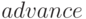 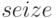 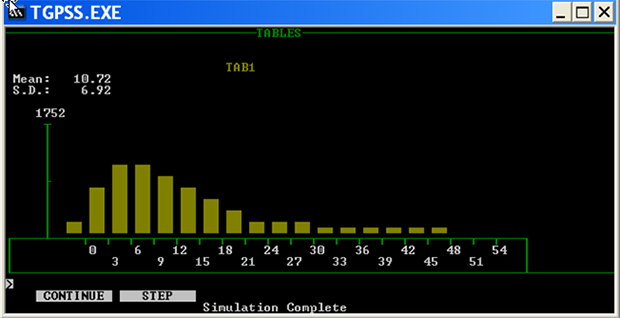 
Рис. 3.2. Распределение времени обслуживания по закону ЭрлангаРассчитаем величину параметра закона Эрланга 3-го порядка по данным рис. 2 или из файла стандартного отчета. Как известно [2], математическое ожидание и параметр закона Эрланга  -го порядка связаны между собой формулой или 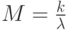 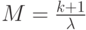 Применим первую формулу, считая, что среднее  равно 10.72: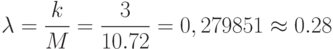 Получен результат одного порядка по сравнению с заданным условием.Задание 7По файлу стандартного отчета постройте в MATLAB функцию распределения времени обслуживания транзактов в устройстве.В соответствии с номером компьютера, за которым выполняется лабораторная работа, примите следующие числа обработки транзактов (оператор  ): № 1: 1000; № 2: 2000 и т. д. Проанализируйте результаты, рассчитайте параметр закона Эрланга 3-го порядка.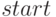 Контрольные вопросыЧто из себя представляет график функции плотности равномерного закона распределения случайных величин?Как формируется поток Эрланга  -го порядка?Чему соответствует область определения функции распределения случайных величин экспоненциального закона?Чему соответствует область определения функции распределения случайных величин равномерного закона?Какая связь между стандартным отклонением и дисперсией случайных величин?Что собой отображает гистограмма случайных величин?Какая связь между функцией плотности и функцией распределения случайных непрерывных величин?Что является параметром в экспоненциальном законе распределения случайных величин? Какой функциональный смысл имеет параметр экспоненциального распределения случайной величины?Назовите допустимую область определения функции распределения потока Эрланга  -го порядка.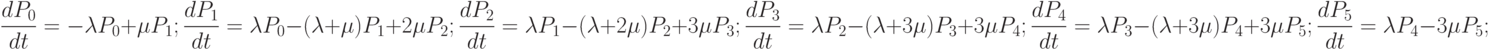 ( 2.1)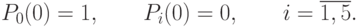 ( 2.2)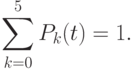 ( 2.3)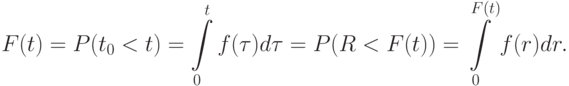 ( 3.1)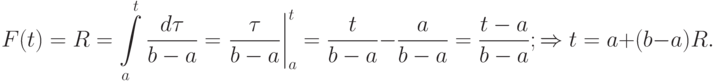 ( 3.2)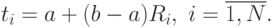 ( 3.3)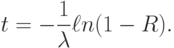 ( 3.4)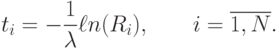 ( 3.5)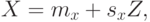 ( 3.6)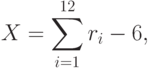 ( 3.7)